Publicado en CAMBRIDGE, Mass. y MADRID, España el 29/07/2021 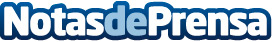 Solo el 12% de las directivas en el sector tecnológico en España son mujeresEl 20% de la plantilla directiva de Devo en España, compañía de seguridad y análisis de datos nativa en la nube, ya son mujeres. A nivel internacional, el porcentaje de directivas es del 10%, mientras que en la compañía de origen español es de casi el doble tras la incorporación de 2 nuevas mujeres en posiciones ejecutivasDatos de contacto:Shannon Todesca+1 (508) 494-4607Nota de prensa publicada en: https://www.notasdeprensa.es/solo-el-12-de-las-directivas-en-el-sector-tecnologico-en-espana-son-mujeres Categorias: Telecomunicaciones Emprendedores Ciberseguridad Recursos humanos Innovación Tecnológica Consultoría http://www.notasdeprensa.es